
АДМИНИСТРАЦИЯ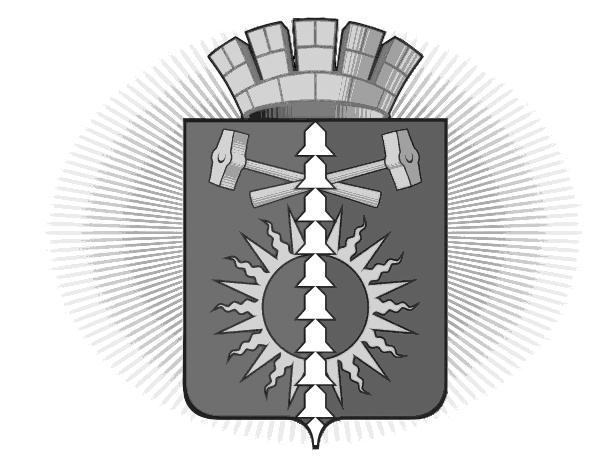 ГОРОДСКОГО ОКРУГА ВЕРХНИЙ ТАГИЛПОСТАНОВЛЕНИЕот 29.03.2016 г. №253г. Верхний ТагилО внесении дополнений в постановление Администрации городского округа Верхний Тагил от 21.03.2014 г. № 179 «Об утверждении перечня объектов для отбывания наказания в виде обязательных и исправительных работ и определении видов работ, применяемых в качестве отбывания наказания в виде обязательных работ на территории городского округа Верхний Тагил» (в ред. от 09.10.2015 г.)   В соответствии с Протоколом заседания координационного совещания по обеспечению правопорядка в Свердловской области от 28.01.2016 г. № 1, руководствуясь Уставом городского округа Верхний Тагил ПОСТАНОВЛЯЮ:1. Дополнить постановление Администрации городского округа Верхний Тагил от 21.03.2014 г. № 179 «Об утверждении перечня объектов для отбывания наказания в виде обязательных и исправительных работ и определении видов работ, применяемых в качестве отбывания наказания в виде обязательных работ на территории городского округа Верхний Тагил» (в ред. от 09.10.2015 г.) п.п.2.1. следующего содержания:«2.1. Создать рабочую группу для оперативного реагирования на отказы организаций, относящихся к местам отбывания уголовного наказания в виде исправительных работ, принимать для отбывания исправительных работ осужденных, не имеющих места работы, в следующем составе:Калинин Сергей Григорьевич, Глава городского округа Верхний Тагил;Упорова Ирина Григорьевна, заместитель главы администрации по социальным вопросам;Кочемазова Надежда Валентиновна, начальник филиала по Кировградскому городскому округу и городскому округу Верхний Тагил ФКУ УИИ ГУФСИН России по Свердловской области (по согласованию);Латыпов Юрий Игоревич, старший помощник прокурора города Кировграда (по согласованию);Арлаускас Дания Федоровна, директор ГУЗН СО «Кировградский центр занятости» (по согласованию)».2. Контроль за исполнением настоящего постановления возложить на заместителя главы администрации по социальным вопросам Упорову И.Г.Глава городского округа Верхний Тагил           подпись                   С.Г. Калинин 